DISCO BOWL FOR KIDS’ SAKE 2016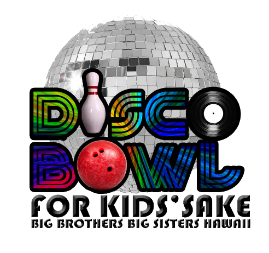 DONATION FORMDATE: ______________________LAST NAME, FIRST NAME ____________________________________ADDRESS: _________________________________________________________________________________PHONE: ______________________________ EMAIL: ______________________________________________DONATION DESIGNATION:Would you like your donation to counts towards a team or participant?PARTICIPANT: ________________________________ TEAM NAME: __________________________________Would you like dedicate your donation to someone?__________________________________________________________________________________________Please mail, or bring this form along with the donation to:Big Brothers Big Sisters HawaiiAttn: Kendra Chong418 Kuwili Street, Suite 106, Honolulu, HI 96817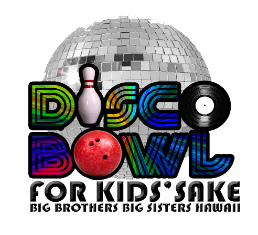 DISCO BOWL FOR KIDS’ SAKE 2016DONATION FORMDATE: ______________________LAST NAME, FIRST NAME ____________________________________ADDRESS: _________________________________________________________________________________PHONE: ______________________________ EMAIL: ______________________________________________DONATION DESIGNATION:Would you like your donation to counts towards a team or participant?PARTICIPANT: ________________________________ TEAM NAME: __________________________________Would you like dedicate your donation to someone?__________________________________________________________________________________________Please mail, or bring this form along with the donation to:Big Brothers Big Sisters HawaiiAttn: Kendra Chong418 Kuwili Street, Suite 106, Honolulu, HI 96817